Critiques des spectateursTrès mauvais  Publiée le 25/05/2017On ne cromprend rien à ce que maronne Vincent Lindon dans sa barbe ; il ne se passe strictement rien ; on est très loin du portrait d'un artiste créateur, malgré une belle photo. Et ce n'est pas en mettant deux ou trois nanas à poil qu'on fait un film d'art...Pas mal  Publiée le 24/05/2017Trés déçue par ce film pourtant j'adore V London, grand acteur qui incarne parfaitement le personnage. Je ne parle pas de la bande son : au secours ! Comment peut on mettre sur le marché un film aussi incompréhensible parfois ?Très mauvais  Publiée le 26/05/2017 Au cinéma comme au théâtre, tous les genres sont permis, sauf le genre "emmerdant". Avec ici deux circonstances aggravantes : la prétention et la confusion. Nul  Publiée le 26/05/2017 ce film est d'un ennui incroyable ..quel déception ...la plupart du temps on ne comprend pas quand Vincent Lindon parle.... un film pour faire la sieste !!! A la sortie , tout le monde très déçus. je n'ai vu personne qui a aimé. .. Juste envie de partir bien avant la fin. Charlie Hebdo  par Sigolène Vinson Le tout est plus bancal que "La Méditation sans bras" du sculpteur. 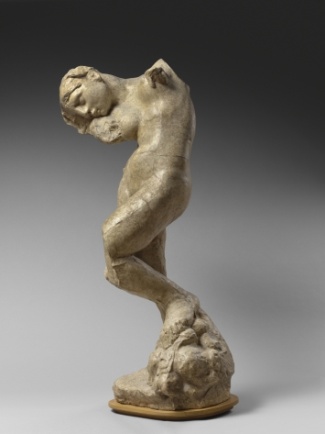 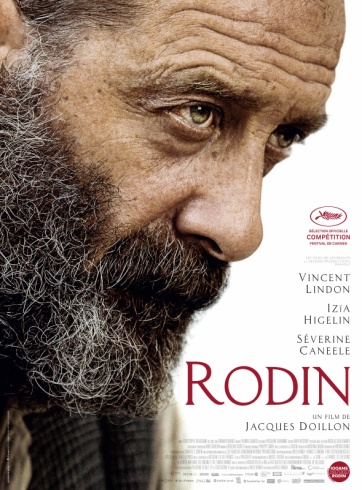 Réalisation et scénario : Jacques DoillonDistribution: Vincent Lindon, Izïa Higelin, Séverine CaneelePhotographie : Christophe BeaucarneMusique : Philippe SardeCostumes : Pascaline ChavanneMontage : Frédéric FichefetDécors : Katia WyszkopPays d'origine : FranceGenre : drame biographiqueDurée : 119 minutesDate de sortie : France : 24 mai 2017 